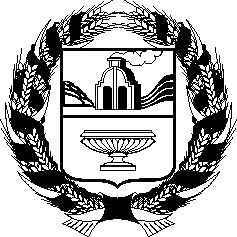 АЛТАЙСКОЕ КРАЕВОЕ ЗАКОНОДАТЕЛЬНОЕ СОБРАНИЕПОСТАНОВЛЕНИЕг. БарнаулВ соответствии со статьей 73 Устава (Основного Закона) Алтайского края Алтайское краевое Законодательное Собрание ПОСТАНОВЛЯЕТ:1. Принять закон Алтайского края «О внесении изменения в статью 4 закона Алтайского края «О порядке проведения собраний, митингов, демонстраций, шествий и пикетирований на территории Алтайского края».2. Направить указанный Закон Губернатору Алтайского края для подписания и обнародования в установленном порядке.№О законе Алтайского края 
«О внесении изменения в статью 4 закона Алтайского края «О по-рядке проведения собраний, ми-тингов, демонстраций, шествий и пикетирований на территории Алтайского края»                 ПроектПредседатель Алтайского краевого Законодательного СобранияА.А. Романенко